«Макулдашылды»Тарбия иштери боюнча декандын орун басары Гулжигитов М.Г.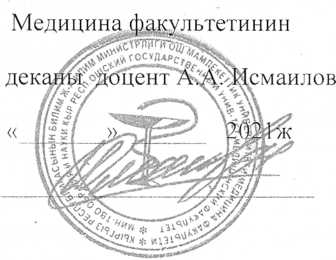 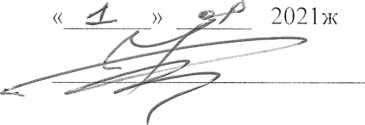 Ички оорулар 2 кафедрасынын тарбиядык иштери боюнча ишпланы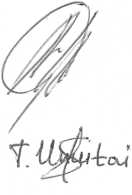 №бтулуумеенетуКуратордук сааттар учун сунушталуучу темаларМаксаты жана милдеттериИштинформасы1.СентябрьичиСтуденттин журум- турум кодексиОшМУнун студенттери учун иштелип чыккан '‘Студенттин журум-турум кодекси” менен таанышууСтуденттин укуктары жана милдеттери менен таанышуу;Кодексте каралган эреже бузуулар, аларды болтурбоо, алдын алуу маселелери боюнча пикир алмашуу, талкуулоо.Ангемелешуу1.Сентябрьичи©себер, Кыргызстан!Кыргыз Республикасынын коз карандысыздыгынын 30 жылдыгына карата мамлекеттеги жетишкендиктер, ийгиликтер жана колдон чыккан мумкунчулуктер женунде талкуу;“влкомдун онугуусуно мен кантин салым кошо аламын?” деген суроого биргеликте жооп издоедебат2.ОктябрьичиЖугуштууооруларды алдын алуу, коргонуу, жайылышына жол бербее жолдору, ездук гигиенаЖугуштуу оорулардын турлору, жугуу жолдору, коргонуу, жайылышына жол бербее женунде адис менен маектешуу;вздук гигиена боюнча маалымат алуу;Адистинлекциясы- Ковид-19 вирусуна байланышкан санитардык- эпидемиологиялык талаптар. аларды аткаруу боюнча маалымат алуу.Убакытты кантип рационалдуу пайдалануу керек?Убакыт акчадан да кымбат экендигин андап тушунууге жетишуу;Сабактан сырткары убакытта езун езу енуктуруунун жолдору женунде маалымат алуу;Р.Абдыкадыров атындагы Таланттар академиясындагы студенттик ийримдер женунде маалымат алуу;Студенттик кенеш тарабынан жургузулуп жаткан студенттик долбоорлор менен таанышуу.ангемелешууКылмыштуулукка - жол жокСтуденттер арасында кылмыштуулукту алдын алуу, болтурбоо боюнча профилактикалык иштер женунде маалымат алуу;Жаштар арасында кутулуучу кылмыштуулуктун себептери жана кесепеттери женунде талкуу.Тегерек столКуратор тарабынан кырдаалга жараша актуалдуу маселелер боюнча тандалган темаКуратор аныктайтКуратортандайт3.НоябрьичиМаданий мурастарды сактоодо, муундан муунга еткерууде жаштардын ролуМаданий мурастар, маданий баалуулуктар женунде маалымат алуу;Маданий мурастарды сактоодо, муундан муунга еткерууде жаштардын ролун андап тушунуу;бугунку ааламдашуу доорундагы бул багыттагы коркунучтар жана кесепетгер женунде талкуу.Тегерек стол3.НоябрьичиСаламдашуу адебиСаламдашуунун маанисин билуу;Саламдашуунун турлеру, саламдашуу адеби менен таанышуу.ангемелешуу3.НоябрьичиР.Абдыкадыров кылымда жаралчу бир талант- Р.Абдыкадыровдун 80 жылдыгына карата анын емур баяны, басып еткен жолу, чыгармачылыгы женунде маалымат алуу;ангемелешуу- Р.Абдыкадыровдун чыгармалары аркылуу кыргыз искусствосуна салынган чыйыр тууралуу маектешуу.Куратор тарабынан кырдаалга жараша актуалдуу маселелер боюнча тандалган темаКуратор аныктайтКуратортандайт4.ДекабрьичиСоциалдык тармактарды колдонуунун он жана терс эффекттериСоциалдык тармактарды колдонуунун он жана терс жактарын иликтее;Социалдык тармактарды туура колдонууга сунуштарды алуу.дебат4.ДекабрьичиЭкстремизм, терроризм,радикализмкоркунучтарыЖаштар арасында радикалдашууну (диний, идеялык, тыю салынган уюмдар) алдын алуу;Экстремизм, терроризм, тыю салынган диний агымдар женунде маалымат алуу;Жаштардын радикалдашуусун алдын алуу, болтурбоо жана жайылышына бегет коюу аракеттериндеги ар бир жарандын жоопкерчилигин ацдап тушунууге жетишуу.Адис менен жолугушуу4.ДекабрьичиЖаны жылга жаны максаттар жана милдеттер0туп бара жаткан жылга баа беруу;“0туп бара жаткан жыл мен учун эмнеси менен жемиштуу болду?” деген суроого жооп беруу;“©туп бара жаткан жылы ниет кылган кайсыл иштерди аткарууга жетишпей калдым?” деген суроонун негизинде келе жаткан жацы жылга максат, милдеттерди жазуу.ангемелешуу4.ДекабрьичиКуратор тарабынан кырдаалга жараша актуалдуу маселелер боюнча тандалган темаКуратор аныктайтКуратортандайт5.ЯнварьичиАкадемиялык тазалыкАкадемиялык тазалык принциптерин билуу, тайпадагы студенттер арасында бул принциптердин сакталышына баа беруу;Академиялык тазалык принциптерин и н бузулушу менен байланышкан кесепеттердин болуусун ацдап тушунуу;дебат- Таза сессия еткеруудегу студенттин жоопкерчилиги боюнча талкуу.6.ФевральичиМенин болочок кесибиме койгон замандын негизги талаптарыЗаманбап адис болуу учун талап кылынуучу кендумдерду, билимдерди билуу;Эмгек рыногунун суроо- талаптарына анализ жургузуу;Кесипкой болууга даярдануу учун милдеттерди алуу.дебат6.ФевральичиБугунку мекеичил жаштардын модели“Бугунку заманбап контексте мекенди, элди. жерди сактоо дегенди кандай тушунсе болот?” деген суроого жооп издее;“Мекенчил адамдын бугунку образы кандай?” деген суроого жооп издее.ангемелешуу6.ФевральичиКуратор тарабынан кырдаалга жараша актуалдуу маселелер боюнча тандалган темаКуратор аныктайтКуратортандайт7.Март ичиБиз жаштар сергек жашоо учунЖаштар арасында спортту даназалоо;Кыргыз ЭЛИНИН мыкты спортчулары женунде маалымат алмашуу;Сергек жашоо образын дацазалоо.Мотивациялык видеолорду керуу жана маектешуу7.Март ичиУниверситет-жашылбакча“Университет-жашыл бакча” аталышында акцияга катышуу;- Билим алып жаткан имаратты жана короосун жашылдандыруу боюнча тайна иштеп чыккан идеяны ишке ашыруу.экскурсия7.Март ичиАкындын терт сап ырында...Куратор жана студенттер биргеликте тандаган кайсыл бир акындын чыгармаларына саякат жасоо;Ырларды керкем окуу.Адабий кече7.Март ичиКуратор тарабынан кырдаалга жараша актуалдуу маселелер боюнча тандалган темаКуратор аныктайтКуратортандайт8.АпрельичиКитеп окуйбузТайпада бир айлык акцияуюштуруу;Куратор жана студенттер биргеликте тандаган адабий чыгармаларга талкуу жургузуу;Китеп окууга жаштарды ундеген видеоролик, постерлерди жасоо, социалдыкБир айлык акциятармактар аркылуу таратуу.9Май ичиУлуттук иденттуулук ”туруктуу мамлекетКыргыз элинин улуттук иденттуулуктеру жана аларды башка улуттар менен салыштыруу;Ааламдашуу заманында улуттук иденттуулукту сактоо мамлекет учун келечек экендигин ацдап тушунууге жетишуу.Студент илимий иштерин кантип жургузе алатСтуденттик илимий иштер жана алардын турлерун билуу;Студенттик илимий иштерге коюлган -талаптарды билуу;“Студент илимий изилдееге кантип катышса болот?5' деген суроого жооп издее.Куратор тарабынан кырдаалга жараша актуалдуу маселелер боюнча тандалган темаКуратор аныктайтКуратортандайт